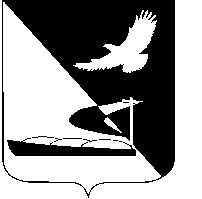 АДМИНИСТРАЦИЯ МУНИЦИПАЛЬНОГО ОБРАЗОВАНИЯ«АХТУБИНСКИЙ РАЙОН»ПОСТАНОВЛЕНИЕ01.09.2017      					                                      № 600О внесении изменений в постановление администрации МО «Ахтубинский район» от 17.01.2013 № 16В соответствии со статьей 19 Федерального закона «Об основных гарантиях избирательных прав и права на участие в референдуме граждан Российской Федерации» от 12.06.2002 № 67-ФЗ, администрация                          МО «Ахтубинский район»	ПОСТАНОВЛЯЕТ: 1. Внести в постановление администрации МО «Ахтубинский район» от 17.01.2013 № 16 «Об образовании избирательных участков для проведения голосования и подсчета голосов избирателей, участников референдума», следующие изменения:1.1. В список избирательных участков для проведения голосования и подсчета голосов избирателей, участников референдума, утвержденный постановлением:- слова «Избирательный участок № 548Центр - г. Ахтубинск, помещение МБУ ДО «Ахтубинский центр детского творчества МО «Ахтубинский район» (ул. Мира, 47а)т. 3-23-59»заменить словами«Избирательный участок № 548Центр - г. Ахтубинск, помещение МБОУ «СОШ № 3 МО «Ахтубинский район»(ул. Суворова, 1)т. 3-22-87»2. Отделу информатизации и компьютерного обслуживания администрации МО «Ахтубинский район» (Короткий В.В.) обеспечить размещение настоящего постановления в сети Интернет на официальном сайте администрации МО «Ахтубинский район» в разделе «Документы» подразделе «Документы Администрации» подразделе «Официальные документы».3. Отделу контроля и обработки информации администрации                       МО «Ахтубинский район» (Свиридова Л.В.) представить информацию в газету «Ахтубинская правда» о размещении настоящего постановления в сети Интернет на официальном сайте администрации МО «Ахтубинский район» в разделе «Документы» подразделе «Документы Администрации» подразделе «Официальные документы».Глава муниципального образования		              	        В.А. Ведищев